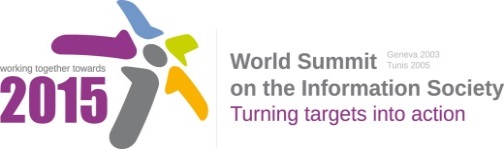 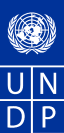 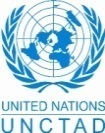 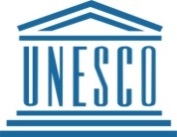 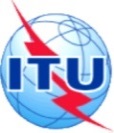 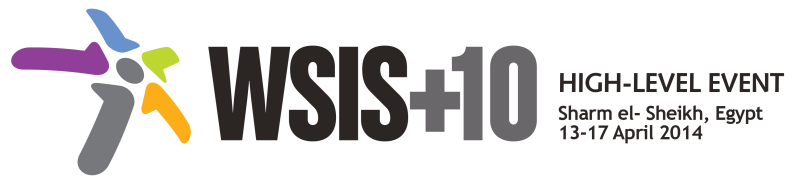 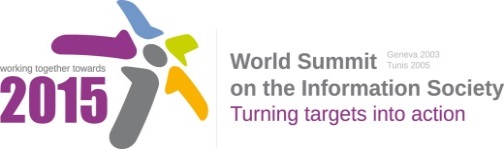 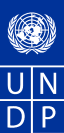 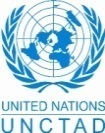 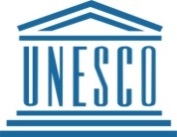 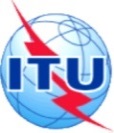 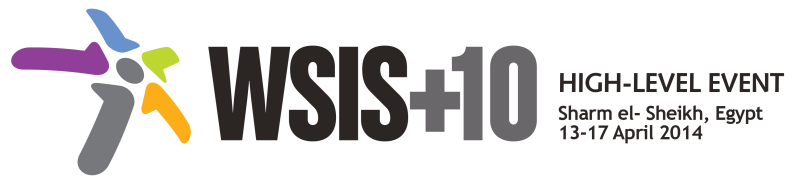 Draft WSIS+10 Vision for WSIS Beyond 2015[Accountability and] Measurement of the WSIS Action Lines beyond 2015, targets and Indicators for an open and inclusive information/knowledge society for all beyond 2015To enable the monitoring and evaluation of the WSIS Action Lines, stakeholders are calling for:The review of the WSIS Action Lines and Targets and the identification and development of forward-looking and clear targets and indicators and benchmarking tools to track progress. In particular:WSIS targets and Action Lines should be reviewed and checked for their relevance and the objectives in the Action Lines should be measurableIndicators should be widely available and able to track progress Indicators should be forward-looking  and go beyond access and also address the post-2015 development agenda and relevant development areas/policy issues Indicators and benchmarking tools should address the needs of developing countriesIndicators should address and monitor ICT for development and the Partnership on Measuring ICT for Development could identify and disseminate statistical standards to monitor the impact of ICTs.An open and inclusive, multi-stakeholder monitoring process and framework. In particular:The Partnership on Measuring ICT for Development should take a lead role in the monitoring of the Action Lines beyond 2015 and The Partnership should expand its scope to include non-governmental organizations and other stakeholder into the monitoring processData collection should be open and inclusive and provide an online platform for all stakeholders to provide data/informationTo increase the data availability and quality, the monitoring must be carried out in close cooperation with the NSOs The monitoring framework could create national multi-stakeholder committees that include the government , the private sector, academia, and civil societyThe monitoring framework should include a timetable and also regular assessments/reviews of progressPublic awareness, importance and benefits about the Action Lines and WSIS Targets should be raised, including through regional workshopsThe production of quantitative and qualitative information that will help policy makers identify appropriate policies. In particular:Detailed analysis and evaluation of progress that goes beyond quantitative informationThe development of best practice examples and the identification of success stories that could be replicated in other countries